 Mónica Cano Jiménez Técnico de Atención a Personas en Situación de Dependencia 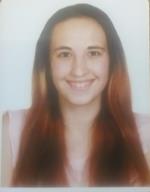 OBJETIVO PROFESIONAL [ Escribir Objetivo profesional ]EXPERIENCIACantoría (España)FORMACIÓN Técnico de Educación Infantil (DUAL) 6/2020FP3 / Grado Superior- Colaboración en Equipo- Aprendizaje grupal e individual - Conocimientos de actividades socioculturales . Educación I.E.S. ALYANUB (VERA-ALMERÍA) . Almería Técnico de Atención a Personas en Situación de Dependencia  7/2018FP2 / Grado Medio- Colaboración en Equipo - Aprendizaje Continuo - Participación grupal e individual - Adaptación a los diferentes cambios de la persona - Comunicación fluida y correcta . Educación I.E.S. Alto Almanzora . Almería FORMACIÓN COMPLEMENTARIAHABILIDADES/CAPACIDADESIDIOMASINFORMÁTICAINFORMACIÓN ADICIONALhttp://Monicacanoais.MiCVweb.comHabilidad 1Habilidad 2Habilidad 3Habilidad 4Habilidad 5Habilidad 6